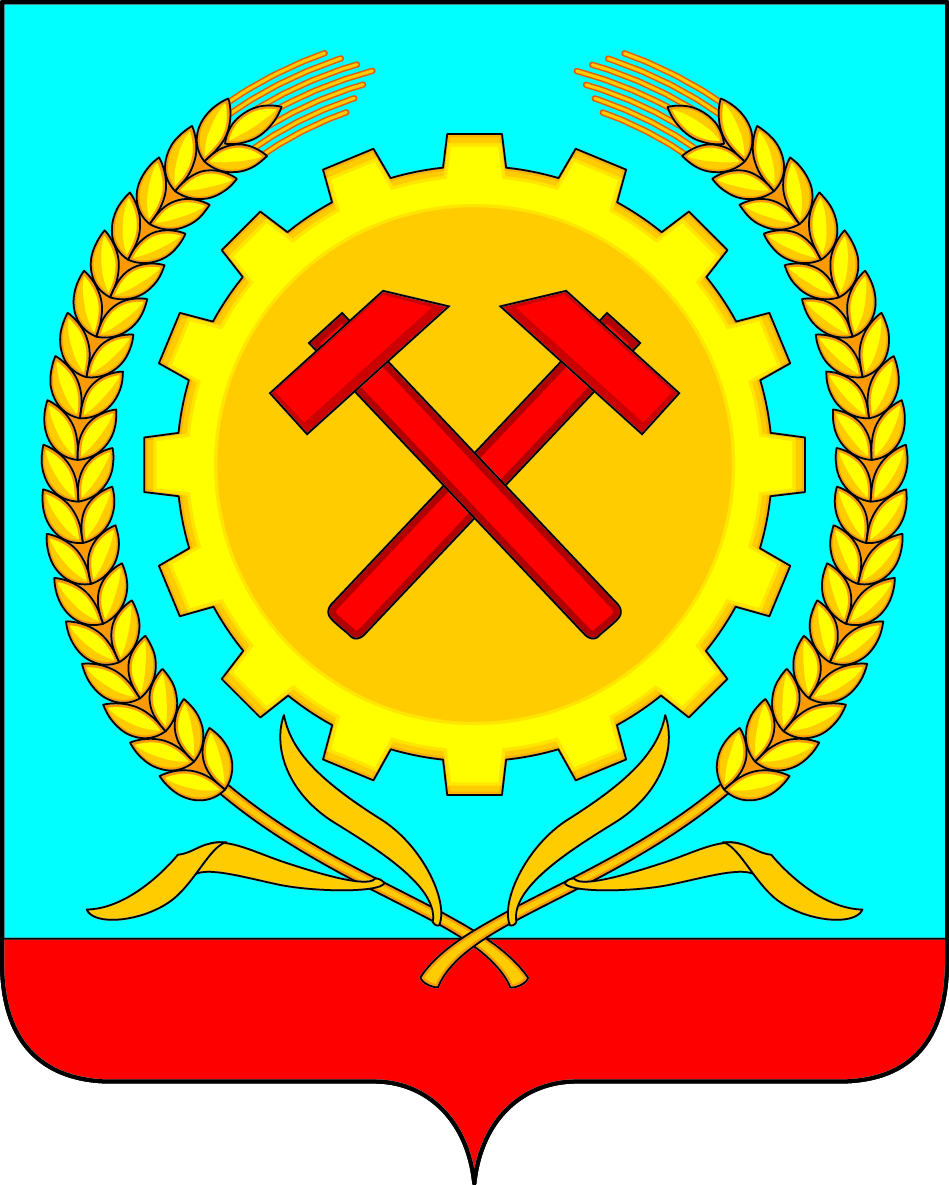 АДМИНИСТРАЦИЯГОРОДСКОГО ПОСЕЛЕНИЯ ГОРОД ПОВОРИНОПОВОРИНСКОГО МУНИЦИПАЛЬНОГО РАЙОНАВОРОНЕЖСКОЙ ОБЛАСТИПОСТАНОВЛЕНИЕот     13.12.2021г.  №496  Об утверждении положенияо городском  конкурсе « На лучшееновогоднее оформление территориигородского поселения город Поворино к Новому 2022 году»В целях новогоднего оформления и улучшения внешнего облика зданий, улиц и площадей, создания праздничной атмосферы и выявления лучших исполнителей образного, цветового и светового решения объектов в преддверии Нового 2022 года администрация городского поселения город Поворино Поворинского муниципального района Воронежской области постановляет:1.Утвердить Положение о проведении городского конкурса «На лучшее Новогоднее оформление территории городского поселения город Поворино к Новому 2022 году» (Приложение 1).2.Утвердить состав конкурсной комиссии (Приложение 2).3.Утвердить смету расходов (Приложение 3).4.Постановление вступает в силу со дня его официального опубликования.4.Контроль за выполнением  настоящего постановления  оставляю за собой.Глава администрации                                                    М.А.БрагинПриложение 1к постановлению администрациигородского поселения город ПовориноПоворинского муниципального района                                                            От  13.12.2021 №496Положениео городском конкурсе на лучшее  новогоднее оформлениетерритории городского поселения город Поворинок Новому 2022 году1.Общие положения.1.1Настоящее положение определяет порядок и условия  организации и проведения конкурса на лучшее оформление территории городского поселения город Поворино к Новому 2022 году.1.2. Общее руководство Конкурса осуществляет Администрация городского поселения город Поворино Поворинского муниципального района Воронежской области.Организатором конкурса является МКУК «ЦКТ».2. Основные цели и задачи:2.1. Создание праздничной атмосферы и настроения жителей и гостей городского поселения город Поворино.2.2. Придание городскому поселению новогоднего и рождественского убранства.2.3.Привлечение жителей, предприятий, организаций и учреждений к новогоднему оформлению домов, зданий.2.4.Развитие и поощрение творческих инициатив.3.Порядок и условия проведения конкурса.3.1.В конкурсе принимают участие юридические лица, бюджетные организации, индивидуальные предприниматели и жители городского поселения город Поворино.3.2.Конкурс проводится  с 15 по 30 декабря 2021г.3.3.Конкурс проводится по следующим номинациям:«Лучшее новогоднее оформление организации, учреждения» «Лучшее новогоднее оформление дворовой территории МКД»«Лучшее новогоднее оформление частного дома».3.4.Участники конкурса должны подать заявку (Приложение 1) о своём желании принять участие в конкурсе по адресу:г.Поворино, ул.Советская, дом 35, МКУК «ЦКТ», по электронной почте:foto-konkurs2022@yandex.ru в теме письма указать «Заявка на конкурс».3.5.Конкурсные работы оцениваются по десятибалльной шкале.3.6. Комиссия:         -разрабатывает критерии оценки;-обеспечивает объективное и гласное подведение итогов конкурса;-составляет график выездов в учреждения в период с 27 по 30 декабря 2021 года.4.Критерии оценки :5.Подведение итогов конкурса4.1.Подведение итогов конкурса  осуществляет конкурсная комиссия.4.2.Конкурсная  комиссия оценивает оформление фасадов зданий и территорий прилегающих к ним. 4.3.По итогам конкурса определяются победители в номинации, которые награждаются Дипломами и призами.4.4.Организатор конкурса оставляет за собой право на введение дополнительных призовых мест и специальных призов.          4.7.Награждение проводится 31 декабря 2021 года.Приложение 2к постановлению администрациигородского поселения город ПовориноПоворинского муниципального района                                                                                                             От13.12.2021 №496Состав конкурсной комиссии на лучшее  новогоднее оформлениетерритории городского поселения город Поворинок Новому 2022 годуПредседатель комиссии:Брагин М.А., глава администрации городского поселения город ПовориноСекретарь комиссии:Таранец Н.А, старший инспектор общего отделаЧлены комиссии:Черикова Н.Н., начальник общего отдела;Артюхина Е.И., директор МКУК «ЦКТ»Фомич О.И., председатель районной Общественной палаты, директор-главный редактор газеты «Прихоперье» (по согласованию)Приложение 1к Положению о городскомконкурсе на лучшее новогоднее оформление территории городскогопоселения город Поворинок Новому 2021 годуЗаявкана участие в городском конкурсе на лучшее оформление территории городского поселения город Поворино к Новому 2022 годуНазвание организации :______________________________________________________________________________________________________________ФИО руководителя(жителя):_________________________________________________________________________________________________________Название номинации: ______________________________________________Адрес организации(жителя):_______________________________________Контактный телефон: ______________________________________________№п.п.Наименование показателейМаксимальное количество баллов1Праздничное  оформление фасада501.1.Праздничное оформление фасада здания (комплексное оформление входных зон, окон, фасадов в соответствии с новогодней тематикой: использование аппликаций, рекламных вывесок, постеров, объемных фигур, флористических композиций и прочее).101.2.Световое оформление (подсветка здания, использование световой рекламы, различных гирлянд: сетчатых, мерцающих, движущихся, световых фигур).101.3.Оформление витрин (для торговых предприятий) (сюжетное оформление согласно праздничной тематике с использований декораций, цветочных композиций ,манекенов, продаваемого товара, текстиля, аппликаций и прочих материалов, в соответствии с идеей композиций, подсветка витрин).101.4.Оригинальность технических решений (учитывается креативность идеи, нестандартный подход к её реализации)101.5.Качество  исполнения ( учитывается грамотное композиционное решение, аккуратность исполнения, чувство меры).102.2.1.2.2.2.3Оформление прилегающей территорииКрасочноеоформление деревьевКрасочное оформление новогодней ёлкиНаличие снежных или ледяных фигур, декоративных скульптур30101010